VSTUPNÍ ČÁSTNázev moduluVystřihování součástí z pásů a plechů s celkovým teoretickým základem, technologií a finanční rozvahouKód modulu23-m-3/AE21Typ vzděláváníOdborné vzděláváníTyp modulu(odborný) teoreticko–praktickýVyužitelnost vzdělávacího moduluKategorie dosaženého vzděláníH (EQF úroveň 3)L0 (EQF úroveň 4)M (EQF úroveň 4)Skupiny oborů23 - Strojírenství a strojírenská výrobaKomplexní úlohaVystřihování součástí z pásů a plechů s celkovým teoretickým základem, technologií a finanční rozvahouObory vzdělání - poznámky23-41-M/01 Strojírenství23-45-L/01 Mechanik seřizovač23-51-H/01 Strojní mechanikDélka modulu (počet hodin)24Poznámka k délce moduluPlatnost modulu od30. 04. 2020Platnost modulu doVstupní předpokladyUkončení 1. a 2. ročníku výše uvedených oborů vzdělání.Teoretická znalost procesu stříhání materiálu.Teoretická znalost procesu tepelného zpracování.Teoretické znalosti výpočtu nástřižného plánu a využitelnosti materiálu.Praktické znalosti stříhání materiálu.Teoretické znalosti finančního zajištění výroby.Ochrana životního prostředí.Základy zpracování technické dokumentace – textová část, grafická část.JÁDRO MODULUCharakteristika moduluModul je určen pro komplexní přípravu žáků strojírenských oborů v oblasti stříhání plechů a pásů s možností návrhu správné technologie a celkovým zhodnocením projektu. Cílem modulu je seznámení žáků s normalizovanými materiály pro stříhání, volbou správné technologie, technologickým postupem, kontrolní činností a úsporou materiálu.Očekávané výsledky učeníŽák:provádí kontrolu rozměrů vystřižených součástíprovádí kontrolu jakosti povrchů střižných plochprovádí kontrolu geometrických tolerancínavrhuje tepelné zpracování součástíprovádí kontrolu drsnostiprovádí výpočet využitelnosti materiálu dle nástřižného plánuObsah vzdělávání (rozpis učiva)Vystřihování součástí:technická dokumentacestříhánístroje a zařízenípřípravky – střižný přípravekpraktická část – stříhání výstřižkůkontrola a měřeníekonomika výrobyprovozní dokumentaceUčební činnosti žáků a strategie výukyTeoretická část:odborný výklad a prezentace
	stříhací přípravek a potřebná dokumentace ke střihánímateriálový sortiment potřebný ke střihání plechůstrojní park využívaný pro střihání plechůukázky technologií stříhání kovového materiáluukázka tepelného zpracování materiáluPraktická část:žáci připraví ukázku možností nástřižného plánužák výpočítá využitelnost materiálu při střihání plechůžák provádí kontrolu drsnostižáci vypracují samostatnou odbornou práci na zadané témaExkurze:exkurze do výrobního podnikuZařazení do učebního plánu, ročník3. ročníkVÝSTUPNÍ ČÁSTZpůsob ověřování dosažených výsledkůMetody a formy hodnocení:1. Průběžnéteoretické znalosti – písemné, ústní, testypraktické dovednosti - podle postupného zpracování technické dokumentace
	kontrola rozměrů vystřižených součástíkontrola jakosti povrchů střižných plochkontrola geometrických tolerancínávrh tepelného zpracování součástíkontrola drsnosti povrchuvýpočet využitelnosti materiálu dle nástřižného plánu2. Obhajoba obsahu vypracované technické zprávy a výkresové dokumentace spojená s diskuzí nad metodami řešení moduluPodmínky hodnocení:Zohlednění individuálních možností žákůMožnost zpracování technické dokumentace různými formami – ručně, pomocí textových a grafických programů na PCKritéria hodnocení1. Průběžnéteoretické znalosti
	písemné a ústní znalostitesty – minimální hodnocení testu 70 %praktické dovednosti
	hodnocení správnosti a grafické úpravy  dokumentace2. Obhajoba vypracované technické zprávy a výkresové dokumentace spojená s diskuzí nad metodami řešení modulu – hodnocení komise známkou s nejvyšší váhou.Celkové hodnocení:Písemné a ústní znalosti        20 %Praktické dovednosti              30 %Obhajoba projektu                  50 %Žák prospěje, pokud výsledek celkového hodnocení bude minimálně 65 %.Doporučená literaturaJiří Leinveber, Pavel Vávra, Strojnické tabulky, ALBRA, 2017, ISBN 978-80-7361-111-8.Petr Fořt, Jaroslav Kletečka, Technické kreslení, 2017, COMPUTER PRESS, ISBN 978-80-2511-887-0Ulrich Fischer a kol., Základy strojnictví, SOBOTÁLES, 2017, ISBN 978-80-8670-609-2PoznámkyObsahové upřesněníOV RVP - Odborné vzdělávání ve vztahu k RVPMateriál vznikl v rámci projektu Modernizace odborného vzdělávání (MOV), který byl spolufinancován z Evropských strukturálních a investičních fondů a jehož realizaci zajišťoval Národní pedagogický institut České republiky. Autorem materiálu a všech jeho částí, není-li uvedeno jinak, je Petr  Matěk. Creative Commons CC BY SA 4.0 – Uveďte původ – Zachovejte licenci 4.0 Mezinárodní.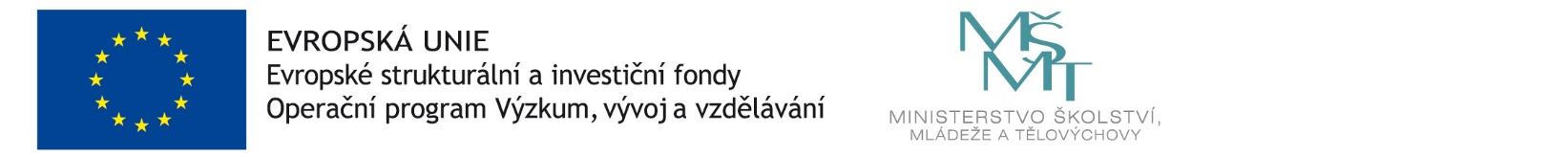 